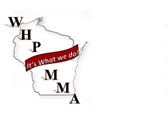 Wisconsin Healthcare Purchasing and Materials Management Association WHPMMA President’s Letter Welcome WHPMMA Members, Suppliers, potential members, and supplier… We thank you for your past participation and your continued support of the WHPMMA and the annual meeting. My name is Carol Blend and I am the acting president this year. I have worked in healthcare and materials management for over 18 years.In my role as President, I look forward to engaging with all of you. The WHPMMA board members and our supplier community are continuing to build our state chapter providing camaraderie, networking, educational value, and a bit of fun. Healthcare has never been in the limelight as much as it has in the past few years and will continue to be a focal point of our current and future administration. Which is why it is critical to stay abreast of all current and future changes. As materials managers it is critical now more than ever to have resources and tools to do the best job. Our organizations are looking to us to help affect our organizations bottom line. To do that it is so important to continue to grow, learn and network as opportunities arise. Our main event of the year, the WHPMMA Fall Conference, is in process and we are ahead of schedule. The conference will be held at the Red Lion Hotel Paper Valley (Formerly the Radisson) in Appleton. We will have a small reception for guest coming in on Wednesday the 11th starting at 5pm to 8pm. The meetings and vendor show will take place on September 12th and 13th. Our goal is to provide topics that we face on a daily basis as well at looking into the future. Some topics will include sustainability, cost control, process improvement, employee and patient satisfaction initiatives, and strategies for continued outstanding service to our patients and organizations.  Save the date, reminders and additional information will be coming continually through 2019. Carol Blend President, WHPMMASupply Chain Site Manager Froedtert HospitalMilwaukee Wis Email:carol.blend@froedtert.com